Latvijas 67. matemātikas olimpiādes 3. posma uzdevumi un atrisinājumi9.1. Doti 63 dažādi naturāli skaitļi, kuru summa ir 2017. Atrodiet šos skaitļus un pamatojiet, ka citu nav!Atrisinājums. Der skaitļi 1, 2, 3, ..., 61, 62, 64. Pierādīsim, ka citu nav. Aplūkosim 63 mazākos naturālos skaitļus. To summa ir . Meklēto skaitļu summa ir tikai par 1 lielāka –vienīgais veids, kā to iegūt, ir skaitli 63 aizstāt ar 64.9.2. Uz taisnes atlikti punkti  un  tā, ka  (skat. 1. att.). Nogriežņi  ir riņķu diametri. Nogrieznis  ir iekrāsotās figūras simetrijas ass. Pierādīt, ka iekrāsotās figūras laukums ir vienāds ar laukumu riņķim, kura diametrs ir .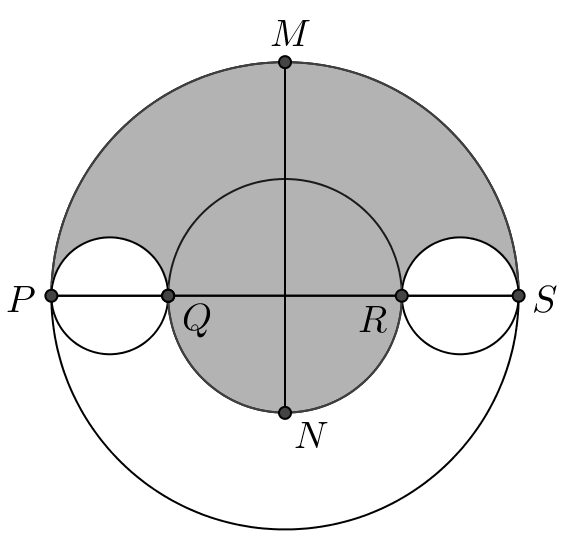 1. att.Atrisinājums. Nogriežņu  un  krustpunktu apzīmējam ar ,  (kā rādiusi) un . Simetrijas dēļ . Aprēķinām laukumus:;.Tātad esam pierādījuši, ka iekrāsotās figūras laukums ir vienāds ar laukumu riņķim, kura diametrs ir .9.3. Naturālā piecciparu skaitlī vienādus ciparus aizstāja ar vienādiem burtiem, bet dažādus ciparus – ar dažādiem burtiem, un ieguva pierakstu . Zināms, ka , dalot ar 7, dod atlikumu , , dalot ar 11, dod atlikumu , bet , dalot ar 13, dod atlikumu , turklāt  Kāds varēja būt sākotnējais skaitlis?Atrisinājums. No tā, ka , dalot ar 7, dod atlikumu , , dalot ar 11, dod atlikumu , bet , dalot ar 13, dod atlikumu , izriet, ka  dalās ar 7,  dalās ar 11 un  dalās ar 13.Pārveidojam doto skaitli Pirmais saskaitāmais dalās gan ar 13, gan ar 11, gan ar 7. Lai  dalītos ar 13,  ir jādalās ar 13. Ievērojot, ka iegūstam, ka  jādalās ar 13. Līdzīgi, ar 7 ir jādalās . Pārveidojot iegūstam, ka  jādalās ar 7.Visbeidzot ar 11 ir jādalās , kas vienmēr izpildās. Tā kā  ir atlikums, kas rodas, skaitli dalot ar 7, tad , un tā kā , tad lielākā iespējamā  vērtība ir 5. Apskatīsim visus gadījumus. Tātad sākotnējais skaitlis varēja būt 54254 vai 92192.9.4. Pierādīt, ka  visiem reāliem.Atrisinājums. Veicam ekvivalentus pārveidojumus:Tā kā skaitļa kvadrāts ir nenegatīvs un  ir pozitīvs skaitlis, tad pēdējā nevienādība ir patiesa. Tā kā tika veikti ekvivalenti pārveidojumi, tad arī dotā nevienādība ir patiesa visiem reāliem skaitļiem .9.5. Katra no bumbiņām, kas atrodas kastē, nokrāsota vienā no  krāsām, un uz katras uzrakstīts naturāls skaitlis, kas nepārsniedz . Zināms, ka katra no  krāsām izmantota vismaz vienu reizi, tāpat arī katrs skaitlis, kas nepārsniedz , izmantots vismaz vienu reizi. Kādām  vērtībām kastē noteikti varēs atrast  dažādu krāsu bumbiņas, uz kurām būs rakstīti  dažādi skaitļi?Atrisinājums. Ja , tad kastē ir vismaz viena bumbiņa, kas nokrāsota vienīgajā iespējamajā krāsā un uz tās uzrakstīts skaitlis 1. Tātad vērtība  der.Parādīsim, ja , tad vienmēr var atrast divas bumbiņas, kam izpildās prasītās īpašības. Izvēlamies patvaļīgu bumbiņu. Tās krāsu apzīmējam ar , bet skaitli, kas uz tās uzrakstīts – ar . Ja kastē atrodas bumbiņa, kuras krāsa ir  un uz kuras uzrakstīts skaitlis , tad esam atraduši nepieciešamo bumbiņu pāri. Apskatīsim gadījumu, kad kastē nav bumbiņa, kuras krāsa ir  un uz kuras uzrakstīts skaitlis . Tā kā kastē ir divu dažādu krāsu bumbiņas, tad kastē ir jābūt bumbiņai, kuras krāsa ir  un uz kuras uzrakstīts skaitlis .Tā kā kastē ir bumbiņa, uz kuras uzrakstīts skaitlis , tad kastē ir jābūt bumbiņai, kuras krāsa ir  un uz kuras uzrakstīts skaitlis . Tātad, kastē ir divas bumbiņas, kuru krāsas ir  un  un uz tām uzrakstītie skaitļi ir attiecīgi  un , kas veido nepieciešamo bumbiņu pāri.Pamatosim, ka  nevar būt lielāks kā 2. Tabulā parādīts piemērs, kurā visas uzdevumā minētās īpašības izpildās, bet nevar atrast  dažādu krāsu bumbiņas, uz kurām uzrakstīti visi skaitļi no 1 līdz .10.1. Dots, ka  un  ir naturāli skaitļi un kvadrātvienādojuma  reālās saknes 
ir  un . Pierādīt, ka a) ; b)  ir naturāls skaitlis!Atrisinājums. No Vjeta teorēmas izriet, ka  un . Tātad gan sakņu summa, gan sakņu reizinājums ir naturāls skaitlis un abas saknes ir pozitīvas.a) Pārveidojam doto izteiksmi:Tā kā naturāla skaitļa kvadrāts ir naturāls skaitlis un naturālu skaitļu summa vai starpība ir vesels skaitlis, tad  ir vesels skaitlis, līdz ar to  arī ir vesels skaitlis. Ņemot vērā, ka , secinām, ka  ir naturāls skaitlis.b) Pārveidojam doto izteiksmi:Tā kā naturāla skaitļa kubs ir naturāls skaitlis un naturālu skaitļu starpība ir vesels skaitlis, tad  ir vesels skaitlis. Tā kā , tad  ir naturāls skaitlis.Piezīme. b) gadījumā var izmantot formulu .10.2. Dots pirmskaitlis, kas satur vismaz 4 dažādus ciparus. Pierādīt, ka tā ciparus var pārkārtot citā secībā tā, lai jauniegūtais skaitlis nebūtu pirmskaitlis!Atrisinājums. Ja pirmskaitlis satur kādu no cipariem 0, 2, 4, 5, 6 vai 8, tad, izveidojot skaitli, kur šis cipars ir pēdējais, būsim ieguvuši skaitli, kas dalās ar 2 vai 5, tātad nav pirmskaitlis. Atliek aplūkot gadījumu, kad pirmskaitlis satur tikai ciparus 1, 3, 7 un 9.Aplūkojam septiņus skaitļus , , , , 
, , , kur  ir skaitlis, kura pieraksts veidots no atlikušajiem dotā pirmskaitļa cipariem, kas paliek, ja pa vienai reizei izmanto ciparus 1, 3, 7 un 9 (, ja dotais bija četrciparu skaitlis).Aplūkojam atlikumus, kas rodas dalot šos skaitļus ar 7, turklāt uzskatīsim, ka, skaitli  dalot ar 7, atlikumā iegūst , kur .Ievērojam, ka, neatkarīgi no  vērtības, kāds no skaitļiem dalīsies ar 7, tātad nebūs pirmskaitlis.Līdz ar to esam pierādījuši vajadzīgo.10.3. Četrstūris  ir ievilkts riņķa līnijā , bet  malu viduspunkti atrodas uz riņķa līnijas . Pierādīt, ka Atrisinājums. Apzīmēsim malu , ,  un  malu viduspunktus attiecīgi ar , ,  un  (skat. 
2. att.). Nogrieznis  ir trijstūra  viduslīnija, tāpēc  un . Līdzīgi,  ir  viduslīnija, tāpēc  un .No  un  līdzīgi iegūst, ka  un G.Tātad četrstūris  ir paralelograms, jo tā pretējās malas ir vienādas. Tā kā visas četrstūra  virsotnes atrodas uz riņķa līnijas , tad  ir taisnstūris, no kurienes izriet, ka . Tātad  (punkts  ir  un  krustpunkts) ir taisnleņķa un  jeb . Tā kā  kā ievilktie leņķi, kas balstās uz viena un tā paša loka , tad 
.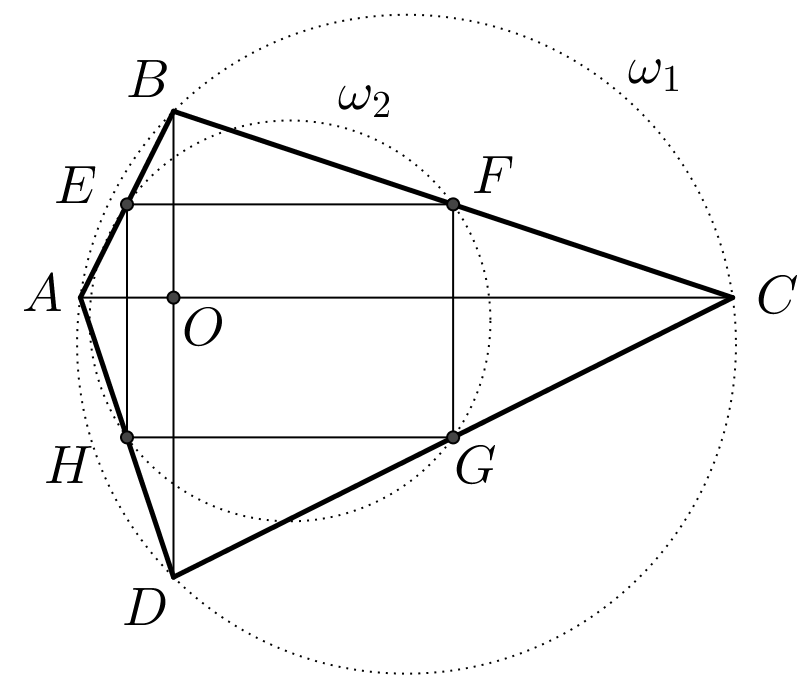 2. att.10.4. Dotas 40 kartītes, uz divām no tām uzrakstīts skaitlis 1, uz divām – skaitlis 2, ..., uz divām – skaitlis 20. Kāds ir lielākais iespējamais komplektu skaits, ko vienlaicīgi var izveidot no šīm 40 kartītēm tā, lai katrā komplektā būtu trīs kartītes, uz kurām uzrakstīto skaitļu summa ir 21?Atrisinājums. Lielākais komplektu skaits ir astoņi, piemēram, (6, 7, 8); (5, 7, 9); (4, 5, 12); (3, 4, 14); 
(3, 6, 12); (2, 8, 11); (2, 9, 10); (1, 1, 19).Pierādīsim, ka vairāk kā astoņus komplektus izveidot nevar. Ja varētu izveidot deviņus komplektus, tad būtu izmantotas 27 kartītes un uz tām uzrakstīto skaitļu summa būtu , bet pati mazākā skaitļu summa, ko var iegūt no 27 kartītēm, ir kas jau ir lielāka nekā 189. Tātad deviņus komplektus izveidot nevar.10.5. Seši tūristi bija devušies vairākos ceļojumos uz sešām valstīm, katrā ceļojumā viens tūrists apceļoja tieši vienu valsti. Ja izvēlamies jebkuras trīs valstis un jebkurus trīs tūristus, tad vismaz viens no viņiem ir bijis ceļojumā uz kādu no šīm valstīm. Kāds ir mazākais iespējamais kopējais ceļojumu skaits?Atrisinājums. Mazākais iespējamais kopējais ceļojumu skaits ir 10. Rakstīsim ceļojumus  tabulā, rindiņas atbildīs tūristiem, kolonnas – valstīm, ja tūrists ir bijis ceļojumā uz kādu valsti, tad šajā rūtiņā liksim krustiņu. Pamatosim, ka der tabulā parādītais piemērs. Viegli redzēt, ka jebkuri 3 tūristi ir kopumā apmeklējuši vismaz 4 valstis, tātad, izvēloties jebkuras 3 valstis, vismaz vienu no tām kāds no šiem tūristiem būs apmeklējis.Pierādīsim, ka ar deviņiem ceļojumiem nepietiek. Aplūkosim 3 tūristus, kuri ir devušies vismazāk ceļojumos. Vispirms pamatosim, ka tie kopā ir devušies ne vairāk kā 3 ceļojumos. Ja tie būtu devušies četros ceļojumos, tad vismaz kāds no tiem būtu devies divos ceļojumos, tātad arī atlikušie 3 tūristi katrs būtu devušies vismaz divos ceļojumos (jo mēs aplūkojam tūristus, kas ir ceļojuši vismazāk). Tātad kopējais ceļojumu skaits ir vismaz  un iegūta pretruna. Līdz ar to ir 3 tūristi, kas kopā ir devušies ne vairāk kā 3 ceļojumos, tātad tie kopā apmeklējuši ne vairāk kā 3 valstis. Tāpēc ir vismaz 3 valstis, ko neviens no šiem trim tūristiem nav apmeklējis, kas ir pretrunā ar uzdevuma nosacījumiem.11.1. Cik ir tādu piecciparu skaitļu, kam katrs nākamais cipars ir lielāks par iepriekšējo?Atrisinājums. Katru šādu piecciparu skaitli var iegūt izsvītrojot 4 ciparus no skaitļa 123456789. Tā kā četrus ciparus var izvēlēties  veidos, tad ir tieši 126 šādi piecciparu skaitļi.11.2. Kurš no skaitļiem un  ir lielāks?Atrisinājums. Lielāks ir skaitlis . Kāpināsim abus skaitļus pakāpē  un pierādīsim, ka . Tas savukārt izriet no tā, ka , bet .11.3. Trīs riņķa līnijas , un  krustojas punktā  Riņķa līnijas pa pāriem krustojas arī punktos  ( un ),  ( un ) un  ( un ). Uz  loka , kas nesatur , izvēlēts punkts, taisne  vēlreiz krusto  punktā , un taisne  vēlreiz krusto  punktā . Pierādīt, ka punkti  un  atrodas uz vienas taisnes!	Atrisinājums. Savienojam punktu  ar  un  (skat. 3. att.), pietiek pierādīt, ka . Tā kā ievilkta četrstūra pretējo leņķu summa ir  un blakusleņķu summa ir , tad 
. Līdzīgi iegūst . Tātad 
 kā ievilktā četrstūra pretējo leņķu summa.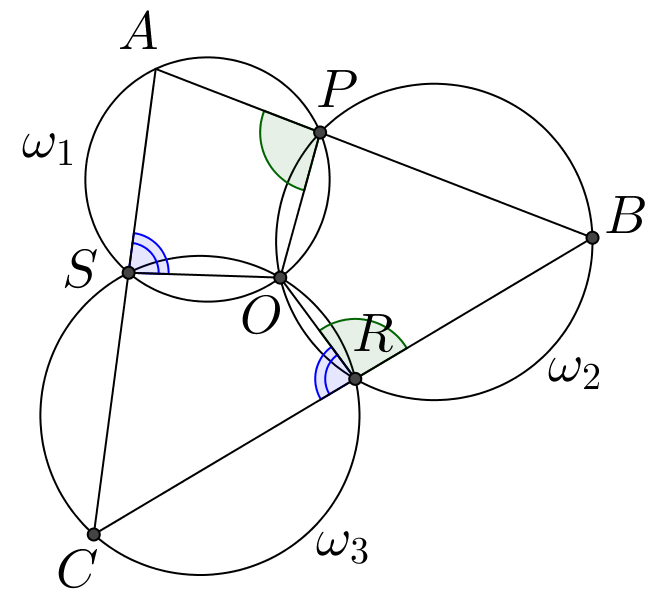 3. att.11.4. Pierādīt, ka no jebkuriem 17 naturāliem skaitļiem var izvēlēties 9 skaitļus tā, lai to summa dalītos ar 9.Atrisinājums. Pierādīsim, ka no jebkuriem pieciem naturāliem skaitļiem var izvēlēties trīs skaitļus tā, ka to summa dalās ar 3. Skaitli, dalot ar 3, var iegūt atlikumu 0; 1 vai 2. Ja starp pieciem dotajiem skaitļiem ir trīs skaitļi, kas dod vienādu atlikumu, dalot ar 3, tad to summa dalās ar 3, jo . Ja nav trīs skaitļu, kas dod vienādu atlikumu, dalot ar 3, tad ir vismaz viens skaitlis no katra atlikuma veida. Šo trīs skaitļu summa dalās ar 3, jo .Izmantojot iepriekš pierādīto, no sākotnējiem 17 skaitļiem varam izveidot piecas grupas pa trīs skaitļiem tā, lai tajās esošo skaitļu summa dalās ar 3. ApzīmējamSkaitļus, kurus iegūst katras grupas skaitļu summu dalot ar 3, apzīmējam attiecīgi ar  un . No iepriekš pierādītā izriet, ka no šiem pieciem iegūtajiem skaitļiem var izvēlēties trīs tā, ka to summa dalās ar 3. Nezaudējot vispārīgumu, pieņemsim, ka  dalās ar 3 jebkur  – naturāls skaitlis. Tā kā , tad iegūstamReizinot abas vienādības puses ar 3, iegūstamTātad esam ieguvuši, ka  dalās ar 9 un prasītais ir pierādīts.11.5. Uz riņķa līnijas atzīmēti  punkti tā, ka šie punkti ir regulāra -stūra virsotnes. Spēlētāji  un  spēlē šādu spēli: Viņi pārmaiņus novelk pa vienai hordai, kas savieno divus atzīmētos punktus uz riņķa līnijas tā, lai novilktā horda nekrustotos ar agrāk novilktajām hordām. Uzvar tas spēlētājs, pēc kura gājiena no novilktajām hordām izveidojas trijstūris. Kurš spēlētājs noteikti var uzvarēt, ja  izdara pirmo gājienu un a) ; b) ? Atrisinājums. a) Ja , tad noteikti var uzvarēt spēlētājs . Pirmajā gājienā spēlētājam  jānovelk diametrs. Pēc katra spēlētāja  gājiena spēlētājs  pārbauda, vai ir iespējams novilkt hordu tā, lai veidotos trijstūris. Ja tādu hordu var novilkt, tad spēlētājs  to novelk un līdz ar to uzvar. Ja tādu hordu nav iespējams novilkt, tad spēlētājs  velk hordu, kas ir simetriska spēlētāja  tikko novilktajai hordai attiecībā pret pirmajā gājienā novilkto diametru (piemēram, skat. 4. att.). Kamēr spēlētājs  var novilkt hordu, arī spēlētājs  simetriski attiecībā pret novilkto diametru var novilkt hordu. Tā kā iespējas novilkt hordu ar katru gājienu samazinās, tad pienāks brīdis, kad  novilks hordu tā, ka spēlētājs  savā nākamajā gājienā varēs izveidot trijstūri un būs uzvarējis.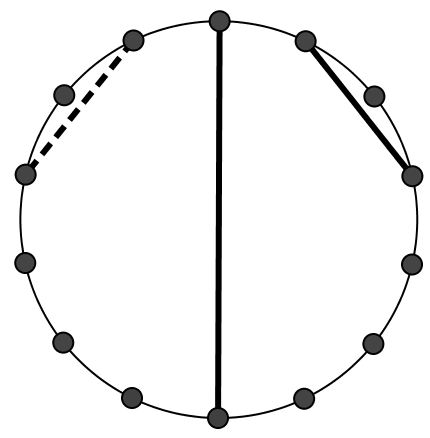 4. att.b) Ja , tad noteikti var uzvarēt spēlētājs . Tā kā pēdējā gājienā tiek novilkta trijstūra trešā mala (to izdara uzvarētājs) un pirmspēdējā gājienā tiek novilkta trijstūra otrā mala (to izdara zaudētājs), tad, lai uzvarētu, spēlētāji visā spēles gaitā izvairās vilkt tās hordas, kurām kāda virsotne sakrīt ar jau novilktu hordu. Tāpēc varam analizēt šādu spēli: spēlētāji velk hordas tā, lai tās nekrustotos un lai neizmantotu ar novilktajām hordām kopīgus galapunktus, tādā gadījumā uzvarētājs ir tas, kurš novelk pēdējo šādu hordu. Neizmantotos punktus jau novilktās hordas sadala vairākās grupās – vienā grupā nonāk tie punkti, kurus joprojām var savienot ar hordu. Katrā gājienā spēlētājs var izvēlēties vienu no esošajām grupām un tajās esošos punktus ar hordu sadalīt divās grupās. Tās grupas, kurās ir 0 vai 1 punkts, atmetam, jo tās neiespaido turpmāko spēles gaitu.Piemēram, pirms tiek novilkta horda  (skat. 5. att.), brīvie punkti sadalās grupās:  (tā kā punkts  ir viens pats, tad to vienojāmies atmest). Šo pozīciju, kad ir divas grupas katrā pa 4 neizmantotiem punktiem, apzīmēsim . Tad, kad tiek novilkta horda , iegūstam grupas :  un . Tātad tiek izdarīts gājiens no pozīcijas  uz pozīciju , apzīmēsim .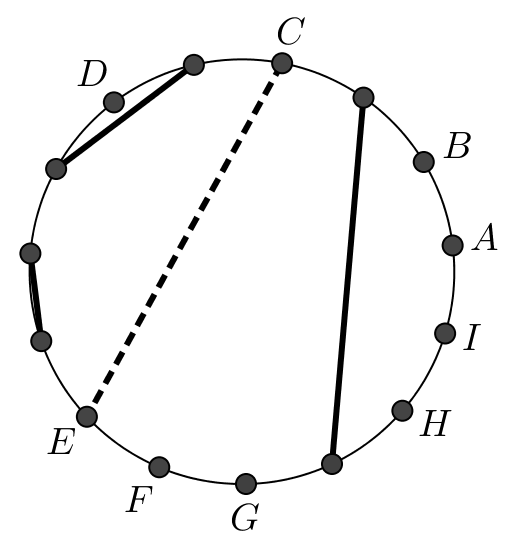 5. att.Lai pierādītu, ka spēlētājs  noteikti var uzvarēt, aplūkosim visus iespējamos spēlētāja  gājienus no sākuma pozīcijas  un katram no šiem gājieniem atradīsim atbilstošu spēlētāja  gājienu, kas viņam nodrošinās uzvaru. Starp 15 punktiem spēlētājs  var novilkt hordu septiņos dažādos veidos, katrā no šiem gadījumiem spēlētājs  var turpināt šādi:Pamatosim, ka treknrakstā izceltās pozīcijas ir “uzvarošās”, tas ir, ja šādā pozīcijā spēlētājs nonāk, tad viņš sev var nodrošināt uzvaru.Ievērosim, ja pēc spēlētāja  gājiena ir pozīcija , tad spēlētājs  var uzvarēt, turpmāk izdarot pretinieka gājieniem simetriskus gājienus otrā punktu grupā.Spēlētājs  no pozīcijas  un no pozīcijas  hordu var novilkt piecos dažādos veidos, katrā no šiem gadījumiem spēlētājs B var turpināt šādi:Pozīcija  ir uzvarošā spēlētājam , jo no tās var izdarīt tieši divus gājienus.Spēlētājs  no pozīcijas  un no pozīcijas  hordu var novilkt četros dažādos veidos, katrā no šiem gadījumiem spēlētājs  var turpināt šādi:Līdz ar to esam ieguvuši uzvarošu stratēģiju spēlētājam : katrā savā gājienā viņš novelk hordu tā, lai nonāktu “uzvarošajā” pozīcijā, kas izcelta treknrakstā. Visos gadījumos spēlētājs  nonāks pozīcijā  vai  un vēl pēc pāra skaita gājieniem būs tas, kurš novelk pēdējo hordu, kurai ar jau novilktajām hordām nav kopīgu galapunktu.12.1. Doti tādi skaitļi ,  un , ka , turklāt neviens no skaitļiem  nav 0. Pierādīt, ka 
 grafiks noteikti krusto asi kādā intervāla  punktā! Atrisinājums. Ievērojam, ka funkcijas vērtībām  un  ir dažādas zīmes:;.Tādā gadījumā skaidrs, ka šajā intervālā  funkcijas grafikam ir jākrusto  ass.12.2. Pierādīt, ka , ja  un  ir reāli pozitīvi skaitļi!Atrisinājums. Tā kā abas nevienādības puses ir pozitīvas, tad, kāpinot kvadrātā, iegūstamIzdalot abas nevienādības puses ar  un pēc tam kāpinot abas nevienādības puses kvadrātā (abas puses ir pozitīvas), pakāpeniski iegūstamIzdalot abas nevienādības puses ar , iegūstam  jeb Tā kā skaitļa kvadrāts ir nenegatīvs, tad pēdējā nevienādība ir patiesa. Tā kā tika veikti ekvivalenti pārveidojumi, tad arī dotā nevienādība ir patiesa visiem reāliem skaitļiem .12.3. Dots taisnstūris . Uz taisnes  atlikts punkts , tā ka  atrodas starp  un . Uz taisnes  atlikts punkts  tā, ka  ir paralēls . Pierādīt, ka trijstūra  laukums ir lielāks nekā taisnstūra  laukums!1. atrisinājums. No punkta  velkam perpendikulu pret taisni , šī perpendikula krustpunktu ar  apzīmējam ar  (skat. 6. att.). Ievērojam, ka  kā leņķi, kuru malas atrodas uz paralēlām taisnēm, un  (taisnstūra īpašība), tātad  un trijstūris  ir vienādsānu, no kā izriet, ka punkti  un  ir simetriski attiecībā pret taisni .Simetrijas dēļ  un , līdz ar to pietiek pierādīt, ka .Apzīmējam , tad simetrijas dēļ  un 
. Līdz ar to 
 un , tātad atliek pamatot, ka  jeb . Tā kā  un nogrieznis  ir trijstūra  bisektrise, tad no bisektrises īpašības izriet, ka .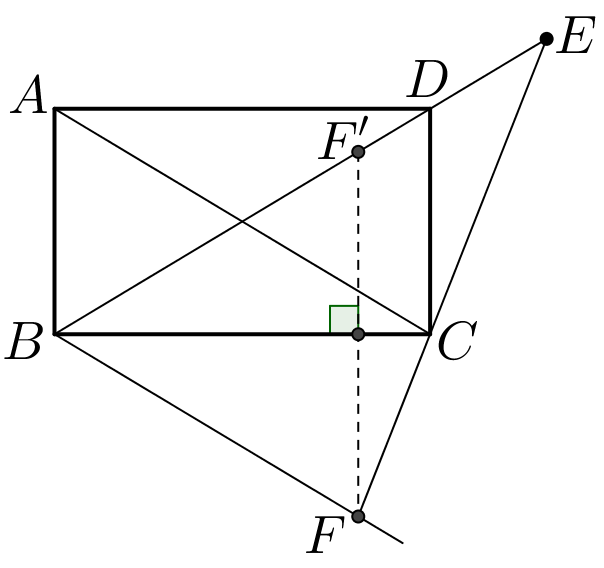 6. att.2. atrisinājums. Apzīmējam , ,  (kur punkts  ir diagonāļu krustpunkts),  un  (skat. 7. att.). Trijstūra  augstums pret  ir , bet trijstūra  augstums pret  ir .Tad  un .Tātad nepieciešams pierādīt, ka .Tā kā , jo leņķi  krusto divas paralēlas taisnes  un , tad   jeb  . Izsakām . No  iegūstam, ka .Apskatām summu :.Tā kā , tad  un , kas arī bija jāpierāda.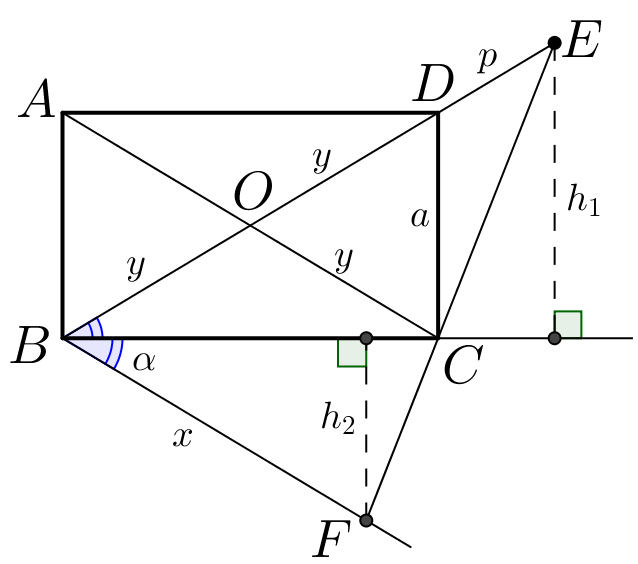 7. att.12.4. Naturālu skaitli sauksim par skaistu, ja tā visu naturālo dalītāju summa (ieskaitot 1 un pašu skaitli) ir nepāra skaitlis. Atrast mazāko naturālo skaiti  ar īpašību: starp jebkuriem patvaļīgi izvēlētiem  skaistiem skaitļiem var izvēlēties divus dažādus skaitļus tā, lai to reizinājums būtu naturāla skaitļa kvadrāts!Atrisinājums. Mazākā  vērtība ir 3.Ievērojam, ka  neder, jo, piemēram, izvēloties skaistus skaitļus 2 un 9 (dalītāju summa ir attiecīgi  un ), to reizinājums  nav naturāla skaitļa kvadrāts.Pierādīsim, ka ar  pietiek. Jebkuru naturālu skaitli  var izteikt formā , kur  ir nepāra skaitlis. Skaidrs, ja  ir skaists, tad arī  ir skaists, jo visi  nepāra dalītāji ir visi  dalītāji, bet pāra dalītāji nemaina dalītāju summas paritāti. Visi  dalītāji ir nepāra skaitļi, sadalām tos pāros tā, ka vienā pārī ietilpst dalītāji, kuru reizinājums ir . Iespējami divi gadījumi.Ja  nav naturāla skaitļa kvadrāts, tad visus dalītājus šādi var sadalīt pāros, tātad to summa ir pāra skaitlis, tātad  šādā gadījumā nav skaists. Ja  ir naturāla skaitļa kvadrāts, tas ir, , tad visi dalītāji, izņemot , sadalās pāros. Tātad šādā gadījumā dalītāju skaits ir nepāra skaitlis un to summa arī ir nepāra, tātad  ir skaists. No tā secinām, ka  ir skaists, ja  ir kvadrāts.Ja doti trīs skaisti skaitļi ,  un , tad divi no skaitļiem , ,  būs ar vienādu paritāti, ja sareizina attiecīgos skaistos skaitļus (pieņemsim, ka tie ir  un ), tad redzams, ka reizinājums  ir naturāla skaitļa kvadrāts.12.5. Kādā valstī no parlamenta deputātiem ir izveidotas 100 komisijas. Katram deputātam ir pienākums strādāt vismaz vienā komisijā, taču deputāti drīkst strādāt arī vairākās komisijās. Deputāti par darbu komisijās katru mēnesi saņem atalgojumu pēc šāda principa:par darbu pirmajā komisijā netiek maksāts atalgojums;par darbu katrā nākamajā komisijā tiek maksāts par 10 eiro vairāk nekā par darbu iepriekšējā komisijā (tas ir, par darbu otrajā komisijā tiek maksāti 10 eiro, par darbu trešajā komisijā tiek maksāti 20 eiro utt.).Zināms, ka jebkurām divām dažādām komisijām ir tieši viens kopīgs deputāts, kas darbojas tajās abās. Cik liels ir visu deputātu kopējais mēneša atalgojums par darbu komisijās?Atrisinājums. Sanumurējam deputātus ar numuriem 1, 2, 3, …, . Ar  apzīmējam visu komisiju skaitu, kurās strādā deputāts . No dotā izriet, ka deputāts  par darbu komisijās mēnesī saņem 
 eiro. Līdz ar to visi deputāti kopā par darbu komisijās mēnesī saņem 10 eiro.Saskaitīsim, cik ir tādu pāru , ka  un  ir dažādas komisijas:Tā kā pavisam ir 100 komisijas, tad dažādo komisiju pāru skaits ir .Katram šādam pārim atbilst tieši viens deputāts , kas strādā gan , gan , tātad visus komisiju pārus var sadalīt  grupās tā, ka katram komisiju pārim  no -tās grupas, , ir kopīgs deputāts. Tādā gadījumā -tajā grupā ir tieši  komisiju pāri (jo no deputāta  apmeklētajām komisijām var izveidot  komisiju pārus). Tā kā katrs komisiju pāris  pieder tieši vienai no šīm  grupām, tad no summas likuma izriet, ka pāru  skaits ir .Vienu un to pašu lielumu esam saskaitījuši divos dažādos veidos, tātad abos gadījumos iegūtie skaitļi ir vienādi:Līdz ar to esam ieguvuši, ka visi parlamenta deputāti kopā par darbu komisijās mēnesī saņem eiro., lai , lai 00 (neder, jo 1929 (neder, jo 921922545425431 (neder, jo 4nav563 (neder, jo SkaitlisKrāsa…++…+++……+SkaitlisAtlikums, dalot ar 7ValstsTūrists1.2.3.4.5.6.1.XX2.XX3.XX4.XX5.X6.X